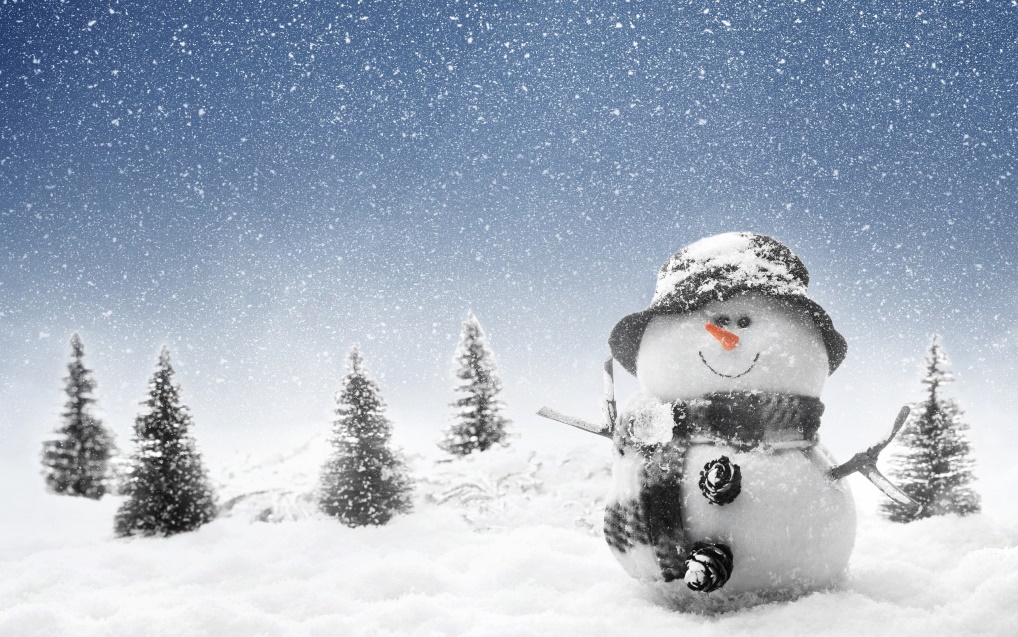 Now we are going to describe the scene using Slow Write rules.Sentence 1 – Begin with an –ing word to describe what you could see.Here is my example  Looking out of my bedroom window, I saw the smiling face of a friendly snowman.Here are some other –ing words that you could use at the start of your sentence…Rushing   Running   Stepping   Hurrying   Peeping    Standing   Smiling   Sentence 2 – Include a word that ends with –ly to describe what you can hear.Here is my exampleThe wind whistled softly as snow fell silently to the ground.Other words -ly might use Gently   quietly   peacefully   calmly  Sentence 3 – Include a subordinating conjunction such as when, if, that, because to describe what you did.Here is my example -  I rushed downstairs and hurried outside because I wanted t get a closer look.Sentence 4 – Finish with a questionHere is my example – Did the snowman move?Remember that you can try several different sentences for each part of the writing. Keep reading them to check that they make sense. Finally copy out your best four sentences in your neatest writing.Friday 8th JanuaryL.O: To write a short storyToday we are going to write a short story about the snowman in yesterday’s picture.  It could be a story about how it was made. You would need to think about who might have made it and what they did to make it. Try to use lots of detail. Stories usually have a problem or two that needs to be solved. OrIt might be a story about the snowman coming alive. Who would see it? What would the snowman do? Would it have an adventure on its own or with someone else? What would they do?Try to include as many details as you can in your story.You might want to draw your ideas for the story in the following boxes before you begin to write it.This tells you  the learning objective and success criteria for your writing.Beginning 2.3.4.5.6. EndingFriday 8th JanuaryL.O: To write a short storyFriday 8th JanuaryL.O: To write a short storyFriday 8th JanuaryL.O: To write a short storyMust:Write clearly with spaces between the words.Check your spelling of common words.Use the past tense.Should:Tall letters like b,d,f,h, k.l should be nice and tall.Use describing words and expanded noun phrases.Correct spelling of verbs with –ed endings.Could:Use joined handwriting.Use time connectives like soon, later on, suddenly, the next…Explain things in detail.